REQUERIMENTO Nº 1106/2018Requer informações referentes Pregão Presencial 101/2018, em nosso Município.  Senhor Presidente,Senhores Vereadores, CONSIDERANDO que a informação referente ao Pregão Presencial 101/2018 é de interesse da população, de nosso Município;CONSIDERANDO que este vereador foi questionado por vários munícipes o porquê da aquisição desse automóvel, em nosso Município; CONSIDERANDO que a problemática aqui apresentada é pertinente e que merece atenção do Poder Público, elaboramos as questões que segue.  REQUEIRO que, nos termos do Art. 10, Inciso X, da Lei Orgânica do município de Santa Bárbara d’Oeste, combinado com o Art. 63, Inciso IX, do mesmo diploma legal, seja oficiado Excelentíssimo Senhor Prefeito Municipal para que encaminhe a esta Casa de Leis as seguintes informações: 1-) De acordo com o Pregão Presencial 101/2018, tendo este como objeto a aquisição de veículo novo, zero km, tipo Sedan. Qual a necessidade da aquisição deste automóvel?2-) Qual Secretaria ou repartição pública que se beneficiará deste automóvel?3-) Este automóvel será substituído por outro anterior?4-) Se positivo o item 3, o que será  feito com o automóvel anterior?5-) Qual será a utilidade do automóvel que será adquirido? 11-) Mais informações que julgarem necessárias Plenário “Dr. Tancredo Neves”, 17 de Agosto de 2.018FELIPE SANCHES-Vereador-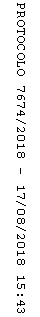 